КАРАР                                                                                             ПОСТАНОВЛЕНИЕ03 март 2017 йыл                                                                               03 марта 2017 годаПРОЕКТ«Об утверждении порядка предоставления субсидий на твердое топливо, реализуемое населению, в сельском поселении Кушманаковский сельсовет муниципального района Бураевский  район Республики Башкортостан»           В соответствии со статьей 78 Бюджетного Кодекса Российской Федерации, Федеральным законом от 06.10.2003 № 131-ФЗ «Об общих принципах организации местного самоуправления в Российской Федерации», ПОСТАНОВЛЯЮ:          1. Утвердить Порядок предоставления субсидий на твердое топливо, реализуемое населению, проживающему в домах с печным отоплением на территории сельского поселения Кушманаковский сельсовет муниципального района Бураевский район Республики Башкортостан согласно приложению.             2.   Обнародовать данное постановление на информационном стенде и разместить  программу на официальном сайте администрации сельского поселения Кушманаковский сельсовет муниципального района Бураевский  район Республики Башкортостан.          3. Контроль за исполнением настоящего постановления оставляю за собой.Глава сельского поселения                                                                    Кушманаковский сельсовет                                           муниципального районаБураевский район         Республики Башкортостан                                                             А.Д.КаюмовПриложение к Проекту постановления Администрации сельского поселения Кушманаковский  сельсовет                              муниципального района Бураевский район РБ                                                                                   от 03.03.2017 г. Порядокпредоставления субсидий топливоснабжающим организациям на возмещение разницы между регулируемыми (розничными) и отпускными ценами на твердые виды топлива, реализуемое населению, проживающему в домах с печным отоплением в сельском поселении Кушманаковский  сельсовет муниципального района Бураевский  район Республики Башкортостан	1. Настоящий Порядок устанавливает правила предоставления субсидий на возмещение разницы между регулируемыми (розничными) и отпускными ценами на твердое топливо, реализуемое населению, проживающему в домах с печным отоплением (далее – субсидии) в сельском поселении Кушманаковский сельсовет муниципального района Бураевский район Республики Башкортостан (далее – сельское поселение);2. В целях настоящего Порядка под отпускными ценами понимаются цены на твердое топливо, заявленные в предложениях юридических лиц, индивидуальных предпринимателей, физических лиц (далее – организаций – поставщиков твердого вида топлива по договорам (соглашениям) с администрацией сельского поселения Кушманаковский сельсовет муниципального района  Бураевский район РБ).          Отпускные цены – это цены, по которым организации продают свою продукцию.        Регулируемые (розничные) цены – это цены, уровень которых находится под контролем соответствующих органов управления.3. Субсидии предоставляются в целях возмещения недополученных доходов в связи с реализацией твердого топлива населению сельского поселения, проживающему в жилых помещениях независимо от вида жилищного фонда, расположенных на территории сельского поселения и имеющих печное отопление (далее – реализация твердого топлива), по розничным ценам на твердые виды топлива, установленным Государственным комитетом Республики Башкортостан по тарифам (далее – КОМИТЕТ).           Недополученные доходы определятся как разница между стоимостью твердого топлива, реализованного населению сельского поселения, рассчитанной по отпускным ценам, и стоимостью того же объема твердого топлива, рассчитанной по ценам, установленным КОМИТЕТОМ.4. Условием предоставления субсидий является соответствие организаций следующим требованиям:          - реализация твердого топлива по ценам, установленным КОМИТЕТОМ, в пределах действующих нормативов потребления твердого топлива населением сельского поселения, установленных постановлением Правительства Республики Башкортостан, и исходя из расчета  условного топлива на  жилой площади (нормы обеспечения твердым видом топлива населению, проживающему в домах с печным отоплением утвержденные Постановлением Кабинета Министров Республики Башкортостан № 72 от 23.03.2000 г. (с изменениями и дополнениями от 04.05.2010 г.)).5. Субсидии предоставляются организациям на безвозмездной и безвозвратной основе.6. Выбор топливоснабжающей организации осуществляется в соответствии с действующим законодательством о размещении заказов на поставки товаров, выполнение работ, оказание услуг для государственных и муниципальных нужд.7. Субсидии предоставляются из бюджета сельского поселения.8. Субсидии предоставляются в соответствии со сводной бюджетной росписью бюджета сельского поселения в пределах лимитов бюджетных обязательств и предельных объемов финансирования по соответствующему подразделу, целевой статье и виду расходов бюджетной классификации.          9. Предоставление субсидий осуществляется на основании:1) соглашения о предоставлении субсидий (далее – соглашение), заключаемого между сельским поселением и топливоснабжающей организацией (далее – получатель субсидий), в котором должны быть предусмотрены:    сроки, цели и условия предоставления субсидий, а также их размер;    порядок перечисления субсидий получателю субсидий;    порядок, сроки и формы предоставления получателем субсидии отчетности и выполнения условий, предусмотренных соглашением;    право в течение срока действия соглашения проводить сверку выполнения условий предоставления субсидии;    ответственность за несоблюдение получателем субсидий условий соглашения, предусматривающая возврат субсидий в бюджет.2) при предъявлении топливоснабжающим предприятием Администрации сельского поселения ежемесячно не позднее 5 числа следующего за отчетным месяцем следующих документов:    справку-расчет о сумме выпадающих доходов, по установленной форме (приложение 1) с указанием списка лиц, получивших твердое топливо по утвержденным розничным ценам за отчетный месяц;    копии приходных - кассовых ордеров, подтверждающих факт оплаты гражданами твердого топлива.10. Администрация сельского поселения, на территории которого проживает население, имеющих печное отопление (ответственный – управляющий делами администрации сельского поселения):    готовит списки граждан, проживающих на территории сельского поселения и имеющих печное отопление (приложение № 2).Основанием для включения в списки является заявление граждан, проживающих в домах с печным отоплением при предоставлении технического паспорта, и справка об обследовании дома Администрацией сельского поселения, подтверждающая наличие печного отопления в домах, выданная не позднее одного месяца до дня подачи заявления;    ежеквартально производит уточнение списков с учетом ввода в эксплуатацию новых газопроводов;    согласовывает списки граждан, получивших твердые виды топлива в отчетном периоде (приложение № 3), предоставленные организацией, осуществляющей обеспечение твердым топливом населения, ведёт учет фактически отпущенного топлива населению сельского поселения. 11. Получатель субсидии:    производит реализацию топлива населению по спискам граждан, утвержденным Администрацией сельского поселения, на территории которых проживает население, имеющее печное отопление;    предоставляет Администрации сельского поселения справку-расчет не позднее 10 числа месяца, следующего за отчетным. К справке - расчету прилагается протокол согласования договорной цены и список граждан, получивших топливо в отчетном месяце, составленный на основании накладных на отпуск топлива и согласованный с Администрацией сельского поселения, на территории которого проживает население. За декабрь месяц расчет производиться на основании фактической реализации топлива населению в срок до 20-го числа текущего года.12. В случае использования не по целевому назначению субсидий или неиспользования их в установленные сроки, а также в случае выявления факта нарушения получателем субсидий условий, установленных при предоставлении субсидий, в том числе в случае предоставлением получателем субсидий недостоверных сведений, содержащихся в документах, представленных для получения субсидий, Администрация сельского поселения принимает решение о возврате предоставленной субсидии и направляет письменное уведомление получателю субсидии о возврате в 10-дневнй срок перечисленных сумм субсидии в бюджет сельского поселения за период с момента допущения нарушения или предоставления недостоверных сведений.      Получатель субсидии в течение 10 дней момента получения уведомления обязан произвести возврат в бюджет сельского поселения ранее полученных сумм субсидии, указанных в уведомлении, в полном объеме.          13. Ответственность и контроль за целевым использованием субсидий несет Администрации сельского поселения.         Управляющий делами                                              Е.В.АхматгалиеваПриложение № 2к порядку предоставления субсидий топливоснабжающим организациям, осуществляющим реализацию твердого топлива населению на территории сельского поселения Кушманаковский  сельсовет муниципального района Бураевский район, на возмещение разницы между регулируемыми (розничными) и отпускными ценами на топливоСПИСОКграждан сельского поселения Кушманаковский  сельсоветмуниципального района Бураевский район Республики Башкортостан, проживающих на территории сельского поселения и имеющих печное отопление на 2017-2019 годыГлава сельского поселения                                                                    Кушманаковский сельсовет                                           муниципального районаБураевский район         Республики Башкортостан                                                             А.Д.КаюмовПриложение № 3к порядку предоставления субсидий топливоснабжающим организациям, осуществляющим реализацию твердого топлива населению на территории сельского поселения Кушманаковский  сельсовет муниципального района Бураевский район, на возмещение разницы между регулируемыми (розничными) и отпускными ценами на топливоСПИСОКграждан сельского поселения Кушманаковский сельсовет муниципального района Бураевский район Республики Башкортостан, получившие твердые виды топлива за _____месяц________годаРуководитель организации                                                            Главный бухгалтер                                                                         Приложение №1к порядку расчетаСПРАВКА-РАСЧЕТо сумме причитающегося возмещения разницы между регулируемыми (розничными) и отпускными ценами на топливо (субсидии), реализуемое населению по организации __________________ за ______________месяц_____________годРуководитель организацииГлавный бухгалтерБашkортостан  РеспубликаhыБорай районы  муниципаль                                                                                                                                                                                                             районының  Кушманак ауылсоветы ауыл биләмәhе хакимиәте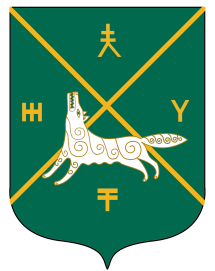 Администрация сельского поселения Кушманаковский сельсовет муниципального района     Бураевский район Республики Башкортостан№ п/пФамилия, имя,   отчествоАдресКоличество   проживающихОтапливаемая   площадь, кв.м (по тех. паспорту)Количество топлива   по нормеВид топлива1234567№ п/пФамилия, имя,   отчествоАдресКоличество   проживающихОтапливаемая   площадь, кв.м (по тех. паспорту)Количество топлива   по нормеКоличество   отпущенного топливаВид топлива12345678№ п/пВид топливаЕд. изм.КоличествоОтпускная цена,   руб.Стоимость в   отпускных ценах, руб.Регулируемая   (розничная) цена, руб.Стоимость в   регулируемых (розничных) ценах, руб.Сумма к возмещению   (руб.)123456789 (ст.6-ст.8)